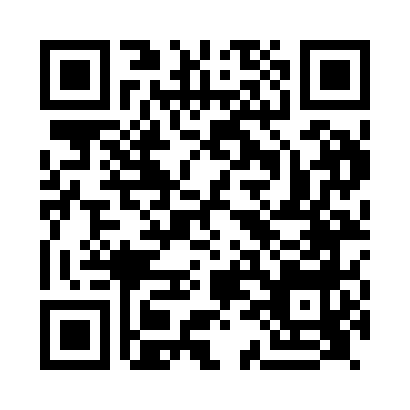 Prayer times for Archerfield, UKWed 1 May 2024 - Fri 31 May 2024High Latitude Method: Angle Based RulePrayer Calculation Method: Islamic Society of North AmericaAsar Calculation Method: HanafiPrayer times provided by https://www.salahtimes.comDateDayFajrSunriseDhuhrAsrMaghribIsha1Wed3:175:261:086:218:5111:002Thu3:165:241:086:228:5311:013Fri3:155:221:086:238:5511:024Sat3:145:191:086:248:5711:035Sun3:135:171:086:268:5911:046Mon3:125:151:086:279:0111:057Tue3:115:131:086:289:0311:068Wed3:095:111:086:299:0511:079Thu3:085:091:086:309:0711:0810Fri3:075:071:086:319:0911:0911Sat3:065:051:086:329:1111:1012Sun3:055:031:076:349:1311:1113Mon3:045:011:076:359:1511:1114Tue3:044:591:076:369:1711:1215Wed3:034:571:086:379:1911:1316Thu3:024:551:086:389:2111:1417Fri3:014:541:086:399:2211:1518Sat3:004:521:086:409:2411:1619Sun2:594:501:086:419:2611:1720Mon2:584:491:086:429:2811:1821Tue2:584:471:086:439:2911:1922Wed2:574:451:086:449:3111:2023Thu2:564:441:086:459:3311:2124Fri2:554:421:086:469:3511:2125Sat2:554:411:086:479:3611:2226Sun2:544:401:086:479:3811:2327Mon2:534:381:086:489:3911:2428Tue2:534:371:086:499:4111:2529Wed2:524:361:096:509:4211:2630Thu2:524:351:096:519:4411:2631Fri2:514:331:096:529:4511:27